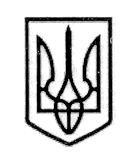 У К Р А Ї Н А СТОРОЖИНЕЦЬКА МІСЬКА РАДА ЧЕРНІВЕЦЬКОГО РАЙОНУЧЕРНІВЕЦЬКОЇ ОБЛАСТІВИКОНАВЧИЙ КОМІТЕТР І Ш Е Н Н Я 21 лютого  2023 року                                                                           № 52Керуючись п.4 ст.34 Закону України "Про місцеве самоврядування                в Україні", Законом України «Про бджільництво», інструкцією щодо попередження та ліквідації хвороб і отруєнь бджіл», затвердженої наказом Головного державного інспектора ветеринарної медицини України від 30.01.2001 року № 9, листом Чернівецької обласної військової адміністрації від 09.02.2023р. №01.29/50-204,       ВИКОНАВЧИЙ КОМІТЕТ МІСЬКОЇ РАДИ ВИРІШИВ:	1. Створити та затвердити склад постійної комісії з питань бджільництва та встановлення факту отруєння бджіл на території Сторожинецької міської ради (додається) .	2. Затвердити Положення про постійну комісію з питань бджільництва та встановлення факту отруєння бджіл на території Сторожинецької міської ради (додається).	3.Контроль за виконанням цього рішення покласти на першого заступника Сторожинецького міського голови Ігоря БЕЛЕНЧУКА.Сторожинецький міський голова                                        Ігор МАТЕЙЧУКПідготував:Провідний спеціаліст – проектний менеджер відділу економічного розвитку,торгівлі, інвестицій та державних закупівель                       Ірина ПАВЛЮКПогоджено:Секретар Сторожинецької міської ради	 Дмитро БОЙЧУКПерший заступник міського голови                                       Ігор БЕЛЕНЧУКНачальник юридичного відділу                                             Олексій КОЗЛОВНачальник відділу  організаційної та кадрової роботи                                                                   Ольга ПАЛАДІЙНачальник відділу документообігу                                       Микола БАЛАНЮКта контролю                              Затверджено  рішенням   виконавчого комітету         від 21.02.2023 року № 52Склад постійної комісії з питань бджільництва та встановлення факту отруєння бджіл на території Сторожинецької міської радиБеленчук Ігор Іванович  - голова комісії, перший заступник голови Сторожинецької міської ради;Хорюк Руслана Валеріївна – секретар комісії, провідний спеціаліст з питань публічних закупівель відділу економічного розвитку, торгівлі, інвестицій та державних закупівель Сторожинецької міської ради;Павлюк Ірина Миколаївна –  член комісії, провідний спеціаліст-проектний менеджер відділу економічного розвитку, торгівлі, інвестицій та державних закупівель Сторожинецької міської ради;Вітюк Аркадій Дмитрович – член комісії, провідний спеціаліст відділу земельних відносин Сторожинецької міської ради;Староста відповідного          -  член комісії;      старостинського округуШвед Мирослав Петрович – член комісії, головний спеціаліст Чернівецького районного управління ГУ Держпродспоживслужби в Чернівецькій області (за згодою);Рибак Іван Григорович  -      член комісії, голова Сторожинецької районної спілки пасічників (за згодою);Рожко Іван Ілліч       -            член комісії, заступник начальника відділення №1 (м. Сторожинець) ЧРУП ГУНП в Чернівецькій області (за згодою).В.о. начальника відділуекономічного розвитку, торгівлі,інвестицій та державних закупівель Сторожинецької міської ради                                               Руслана ХОРЮК                   Затверджено  рішенням   виконавчого комітету         від 21.02.2023 року № 52ПОЛОЖЕННЯпро постійну комісію з питань бджільництва та встановлення факту отруєння бджіл на території Сторожинецької міської радиЗагальні положення.Постійна комісія з питань бджільництва та встановлення факту  отруєння бджіл на території Сторожинецької міської ради (далі - Комісія), діє на постійній основі, сприяє інформуванню бджолярів про агрохімічні роботи під час обробітку аграріями сільськогосподарських культур, з метою попередження випадків отруєння бджіл та фіксує випадки масового отруєння бджіл на території міської територіальної громади.Комісія в своїй роботі керується Законами України «Про місцеве самоврядування в Україні», «Про бджільництво», «Інструкцією щодо попередження та ліквідації хвороб і отруєнь бджіл», яка затверджена наказом Головного державного інспектора ветеринарної медицини України від 30.01.2001 року № 9.Положення про Комісію затверджується рішенням виконавчого комітету міської ради.Склад Комісії затверджуються рішенням виконавчого комітету міської ради.Сфера діяльності та обов’язки Комісії.Інформування населення та Держпродспоживслужби фізичними особами та/або юридичними особами, які збираються використовувати засоби захисту рослин відбувається відповідно до «Інструкції по профілактиці отруєння бджіл пестицидами» від 14.06.1989 року.Комісія здійснює обстеження і фіксацію випадків отруєння бджіл на вимогу та за заявою власника пасіки. До роботи комісії залучається власник обстежуваної пасіки або уповноважена ним особа. Обов’язковою є присутність представника старостату відповідного старостинського округу, на території якого встановлюється факт отруєння бджіл. Також до роботи комісії можуть бути залучені за згодою: фізичні та/або юридичні особи або їх представники, які використовували засоби захисту рослин у межах 10 кілометрів від розміщення пасіки.  Комісія є правомочною за присутності представників Держпродспоживслужби, Національної поліції, органу місцевого самоврядування та власника пасіки або уповноваженої ним особи.Секретар Комісії повідомляє членів Комісії про час, дату і місце засідання комісії. Формою роботи Комісії є засідання (в тому числі виїзне). Всі рішення приймаються більшістю голосів учасників засідання. У разі рівного розподілу голосів вирішальним є голос голови Комісії.Комісія збирається невідкладно після надходження заяви про встановлення факту отруєння бджіл від власника пасіки, зареєстрованої на відповідній території, або уповноваженої ним особи, але не пізніше ніж через 24 години після надходження такої заяви.Комісія має право:отримувати в установленому порядку від підприємств, установ та організацій інформацію, документи та матеріали, необхідні для виконання покладених на неї завдань;залучати до участі у своїй роботі представників підприємств, установ та організацій, громадян (за їх згодою);запрошувати керівників та інших представників суб’єктів господарювання (їх посадових та службових осіб), фізичних осіб, дії чи бездіяльність яких стали підставою для розгляду відповідного питання комісією, отримувати від них інформацію, документи та матеріали, необхідні для виконання покладених на неї завдань;звертатися до правоохоронних органів щодо вжиття заходів з метою припинення порушення прав і законних інтересів суб’єктів господарювання або окремих громадян;ініціювати питання про притягнення до відповідальності за порушення норм законодавства винних осіб;взаємодіяти з органами виконавчої влади, органами місцевого самоврядування, підприємствами, установами та організаціями.2.6. Завданнями комісії є:установлення достовірності загибелі бджіл;установлення обставин, за яких сталася загибель бджіл; відібрання і спрямування в лабораторію проб матеріалу. Комісія протягом 24 годин збирає зразки загинувших бджіл, шматочки свіжого пилку та меду і направляє на проведення аналізу. Відбирає зразки загинувших бджіл, шматочок щільника (15x15) з свіжопринесеним нектаром та квітковим пилком. У кожний відібраний зразок вкладає листок з надписом часу та дати відбору, засвідчені підписами членів комісії. Також відбирає зразки рослини, яку обробляли, зразки відбираються по діагоналі через поле і не менше 10 пакетів, також вкладаючи надпис з часом та датою відбору, засвідчені підписами членів комісії.установлення джерела та причин загибелі бджіл, надання висновків та пропозицій.Наявність та кількість бджолиних сімей у власника пасіки підтверджуються ветеринарно-санітарним паспортом пасіки. У разі відсутності ветеринарно-санітарного паспорта пасіки або записів у ньому про кількість бджолиних сімей (наявних та таких, що перевезені на кочівлю) інформація власника пасіки про наявну кількість бджолиних сімей не береться до уваги. Результати обстеження комісії фіксуються в акті, що складається в чотирьох примірниках та підписується членами Комісії. По одному примірнику акту голова Комісії надає власнику обстежуваної пасіки, представникам Держпродспоживслужби та Національної поліції України, один примірник залишається в голови Комісії. До акту вноситься наступна інформація:дата, час, місце (область, район, населений пункт) його складання;склад присутніх членів комісії та залучених осіб із зазначенням посади, прізвища, імені, по батькові (за наявності), контактних телефонів;номер паспорта пасіки, дата його видачі, власник пасіки відповідно до ветеринарно-санітарного паспорта пасіки, кількість бджолиних сімей, зазначена у ветеринарно-санітарному паспорті пасіки, згідно з останнім підтвердженим записом державного лікаря ветеринарної медицини;наявність записів у журналах обліку зареєстрованих пасік, що ведеться в Сторожинецькій міській раді;стаціонарна чи кочова пасіка;погода, температура, наявність льоту бджіл;технологія утримання бджіл, кількість бджолиних сімей, які перебували на місці обстеження пасіки комісією, координати та адреса пасіки;кількість розміщених на пасіці пронумерованих вуликів;реквізити акту останнього клінічного огляду бджолиних сімей;відповідність інформації в ветеринарно-санітарному паспорті пасіки     наявному стану пасіки;характер загибелі (одиничний чи масовий, раптовість та одночасність), клінічні ознаки (отруєння чи хвороба);кількість бджолиних сімей, які загинули повністю та які загинули частково (у відсотках до загальної кількості бджіл у бджолиній сім’ї) унаслідок отруєння (орієнтовно);вага загиблих робочих бджіл, розплоду, бджолиних маток, вибракуваного меду, перги і недоотриманої іншої продукції бджільництва;про власників, постійних користувачів, орендарів земельних ділянок (їх координати, адреса, кадастрові номери), на яких здійснюється сільськогосподарська діяльність і які знаходяться в радіусі 10 кілометрів від місця розташування пасіки (за наявності);щодо наявності в суб’єкта господарювання, який застосовував засоби захисту рослин, дійсного допуску (посвідчення) на проведення робіт, пов’язаних із транспортуванням, зберіганням, застосуванням та торгівлею пестицидами і агрохімікатами;щодо застосовуваних засобів захисту рослин – назва препарату та діючої речовини, норма витрати, спосіб та період застосування (за наявності);культура, яку обробляли, фаза розвитку культури (за можливості встановити дані обставини);строки ізоляції бджіл;наявність масово квітучих медоносних та ентомофільних культур у радіусі 10 кілометрів від пасіки;про здійснення або нездійснення завчасного повідомлення фізичними та юридичними особами власників пасік через органи місцевого самоврядування про використання пестицидів;щодо рекомендацій та заходів, ужитих для збереження бджолиних сімей (надання допомоги бджолам);про кількість відібраних проб та зразків, їх назви та вид (патологічний матеріал, бджоли, продукція бджільництва, а також зелена маса рослин, ґрунту) для проведення дослідження на підтвердження факту отруєння бджіл з обов’язковим зазначенням їх назв, нумерації та осіб, яким вони передані для зберігання або доставки в лабораторію;попередня причина загибелі бджіл (діагноз) (за можливості встановити дані обставини).Зразки відібраних проб, шматочок щільника (15x15) з свіжо-принесеним нектаром та квітковим пилком, разом з складеним актом направляють в лабораторію Держпродспоживслужби.Зразки проб відібраних рослин з поля, де проводився обробіток разом з актом направляють в міжобласну контрольно-токсикологічну лабораторію.Відшкодування шкоди за позовом власника пасіки стягується з винних осіб у судовому порядку або відшкодовується за мировою угодою.В.о. начальника відділуекономічного розвитку, торгівлі,інвестицій та державних закупівельСторожинецької міської ради                                               Руслана ХОРЮКЩодо утворення постійної комісіїз питань бджільництва та встановленняфакту отруєння бджіл на території Сторожинецької міської ради